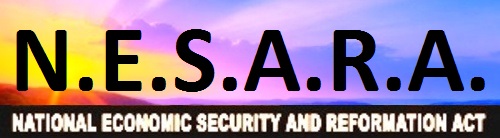 N.E.S.A.R.A. (Deutsche Übersetzung)In den Vereinigten Staaten von America wurde im März 2000 ein neues Gesetz beschlossen und im Oktober 2000 unterzeichnet.  Dieses Gesetz nennt sich, N.E.S.A.R.A.  National Economic Security And Reformation Act  „Beschluss für nationale wirtschaftliche Sicherheit und Umgestaltung“.  Alle Politiker und Medienvertreter unterliegen diesbezueglich einer Nachrichtensperre und können darüber öffentlich nicht reden, bis es offiziell bekannt gegeben wird. Dieses neue Gesetz wird zuerst in den Vereinigten Staaten in Kraft gesetzt und wird letztendlich  auf der ganzen Welt verbreitet. Das Gesetz sieht vor: Erlässt alle Schulden für  Kreditkarten, Hypotheken, Studentendarlehen und andere Bankschulden, welche durch illegale Bank- und Regierungsaktivitäten entstanden sind.Löst die IRS (US Steuerbehoerde) sowie die Einkommensteuer auf. Schafft Umsatzsteuer als Pauschalrate „nur  fuer neue Produkte“ die nicht lebenswichtig sind (Lebensmittel, Medizin, alle gebrauchten Produkte werden nicht besteuert).Steigert die  Sozialleistungen  für SeniorenGibt  allen Gerichten und  Rechtangelegenheiten  die Verfassungsrechte zurück – Schult alle Richter und Anwälte wieder in  Verfassungsrecht.Stellt neue Wahlen durch Repraesentanten  bereit im Rahmen des Verfassungsrechts .Überwacht Wahlen und verhindert illegale Aktivitäten  von Milliardären und besonderen Interessengruppen.Beendet das Zentralbanksystem der Vereinigten Staaten und führt ein neues US Bankensystem ein, welches dem Verfassungsrechtfolgt.Schafft eine neues US Bankwaehrung welche durch Gold, Silber und andere Edelmetalle gesichertwird, was den Konkurs der US Regierung beendet. Dies wird eine globale wirtschaftliche Reform einleiten.Stellt die finanzielle Privatsphäre wieder her.Stellt alle aggressiven militärischen Aktionen der US Regierung weltweit ein.Führt zum Frieden in der ganzen Welt.Ermöglicht die Freigabe von mehr als 6.000  Patenten von unterdrückten Technologien und stellt immense Summen für humanitäre Zwecke frei.Die Vorkehrungen für die „Bestimmungen für nationale Wirtschaftlichkeit Sicherheit und Umgestaltung“ wurden von Visionären entwickelt, um vergangenes Unrecht gegen die Menschen in den Vereinigten Staaten zu korrigieren. Es wird von Staatsmännern auf der ganzen Welt unterstützt, sowie außerhalb, als eine Vision für den globalen Frieden, Freiheit und Wohlstand.Weitere Information über den  N.E.S.A.R.A. Ursprung mit Geschichte sind  in Englisch hier erhaeltlich:http://2013rainbowroundtable.ning.com/page/history-of-nesara-1www.ashtarontheroad.com/history-of-nrsara.html